PAŃSTWOWA WYŻSZA SZKOŁA ZAWODOWA 
W CIECHANOWIE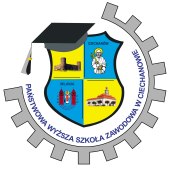 KAG.262.14.2019                                                                                                  Załącznik nr 1                                                       Obiad – 220 osóbPiknik – altana biesiadna – 150 osóbAperitif: lampka czerwonego wina2 zupy :rosół i flaki1 danie gorące: bitka schabowa z ziemniakami i buraczkamiNapój: kompot owocowyDania z grilla:Bigos z młodej kapusty (200 g)Karkówka (150 g)Kaszanka  (150 g)Kiełbasa grillowa biała (150 g)Kiełbasa grillowa czerwona (150 g)Nuggetsy drobiowe (80 g)Napoje chłodzące:Napoje gazowane i soki owocowe (3 l)Kawa i herbata – bez ograniczeń Deser:Ciasto – 2 rodzaje (100 g)Dodatki:Czas imprezy:Smalec staropolski (50 g)16:00 – 24:00Ogórki małosolne (80 g)Świeże pomidory (100 g)Świeże ogórki (100 g)Dodatkowo:Oprawa muzyczna D.J. Ketchup (50 g)Musztarda (50 g)Pieczywo (150 g)